Consejo Superior de la Judicatura Unidad de Desarrollo y Análisis Estadístico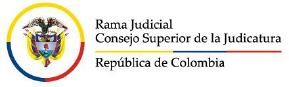 SIGCMACoordinación Nacional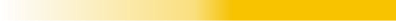 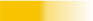 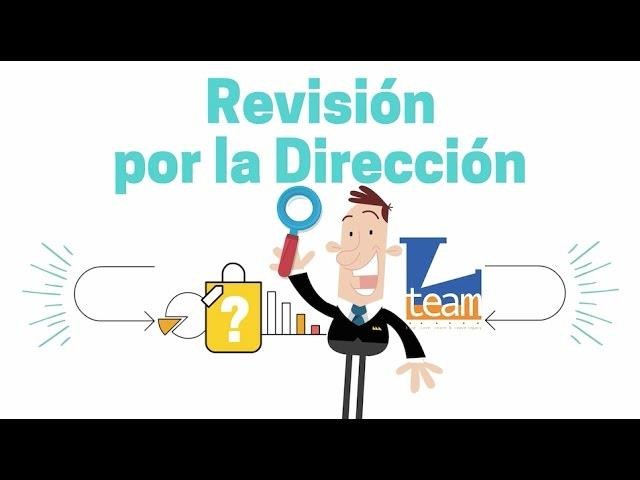 ESTADO DE LAS ACCIONES DE LA REVISIÓN POR LA DIRECCIÓN PREVIASCAMBIOS EN EL CONTEXTO INTERNO Y EXTERNO:Se hace la revisión del Contexto vigencia 2021. La revisión puede implicar cambios en el mismo de tal forma que nos condujo a tomar acciones que modificaron el contexto de la vigencia 2022.GRADO DE SATISFACCIÓN DE LAS PARTES INTERESADAS (RESULTADO DE ENCUESTAS)- (Resultado anual))RETROALIMENTACIÓN DE LAS PARTES INTERESADAS (Feedback- reacción, respuesta u opinión que nos dan las partes interesadasANALISIS Y ESTADO DE LAS PQRs:GRADO DE CUMPLIMIENTO DE LOS OBJETIVOS DEL SIGCMA (Fundamentado en el Plan de Acción) (INCLUYE AMBIENTAL - SI APLICA)DESEMPEÑO DE LOS PROCESOS – RESULTADO INDICADORES-Nota. Incluir el número de indicadores por procesoSALIDAS NO CONFORMES Y ACCIONES CORRECTIVAS:Nota: Una Salida No Conforme se entiende como el incumplimiento a los requisitos relacionados con la prestación del servicio y la no realización de las actividades planeadas para la atención a las partes interesadas. Debe tenerse en cuenta el contexto específico.RESULTADO DE SEGUIMIENTO Y MEDICIÓN (Especifique los resultados por cada proceso por procesos, con barras, estadísticas, diagramas, gráficos):Realizando el análisis respectivo del desempeño de todos los procesos de la Seccional se puede concluir que el resultado y medición de los indicadores del total de indicadores analizados para la vigencia 2020, se encuentra con un nivel de cumplimiento por encima del 98%.Es de anotar que no pudieron tenerse en cuenta los siguientes indicadores debido a la imposibilidad de realizar su análisis debido a las complicaciones generadas por la pandemia Covid-19: información estadística, reordenamiento judicial, gestión de la formación judicial y registro y control de abogados.Así, por ejemplo, por la restricción de acceso a las sedes judiciales, el proceso de gestión de registro de abogados se surtió de manera virtual, directamente por el usuario a esa Unidad, sin la intervención del Consejo Seccional.Así mismo, se aplazó el reporte de la SIERJU con ocasión de la pandemia y por esta razón el Consejo Seccional no contó con indicadores para elaborar proyectos de reordenamiento judicial. En cuanto al proceso de gestión de formación judicial, la EJRLB no programó eventos académicos presenciales y la oferta académica se difundió de manera virtual. No obstante lo anterior, el Consejo elaboró una matriz de seguimiento de todas las actividades virtuales programadas por la EJRLB.El indicador “Fallos favorables a la Nación” perteneciente al proceso Asistencia Legal con periodo de medición trimestral no alcanzó el nivel de referencia durante el año 2020 debido a que los fallos desfavorables son por acciones de nulidad y restablecimiento del derecho, por temas de prima del 30% y bonificación salarial en contra de la Dirección Ejecutiva a Nivel Nacional los cuales no son conciliables, los fallos a favor de la Entidad son por reparación directa donde reconocen culpa exclusiva.Por otra parte, el indicador de Severidad de Accidentes Laborales no cumplió el nivel de referencia debido a que el valor incremento de un 6,7% en 2019 a 17,22% en 2020, lo que ocasionó el valor tan alto del indicador corresponde en gran parte a la cantidad de días de incapacidad del servidor judicial Carlos Augusto Osorio (140), el cual se tropezó con un cable y tuvo una lesión en una rodilla.A continuación, se presenta la explicación gráfica del resultado de seguimiento y medición de los indicadores vigencia 2020:asignados a nivel seccional ManizalesAdquisición de Bienes y Servicios:	Asistencia Legal: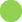 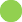 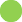 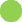 PCA Indicador - Procesos de ContrataciónAdjudicados ManizalesEjecución de actuaciones por apoderados judicialesAsistencia Legal: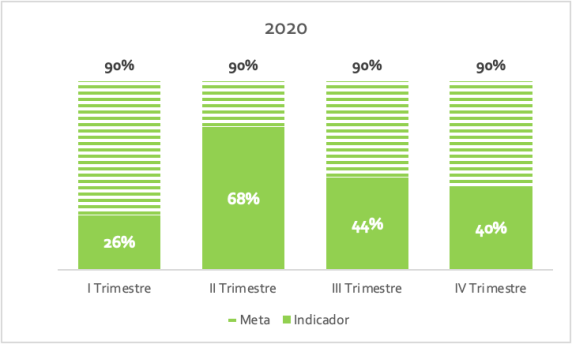 Fallos favorables a la NaciónAsistencia Legal:Requerimientos atendidos oportunamente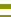 Gestión Financiera y Presupuestal:	Gestión Humana: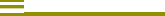 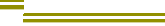 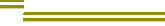 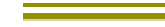 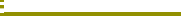 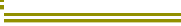 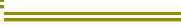 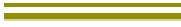 Ejecución Presupuestal	Eficacia en la Proyección de Recursos Asignados para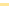 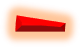 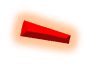 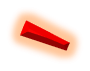 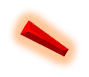 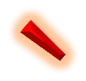 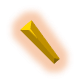 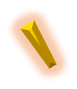 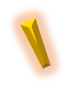 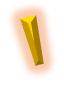 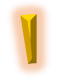 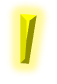 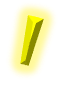 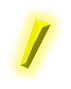 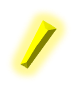 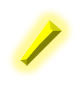 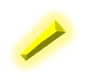 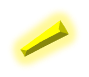 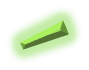 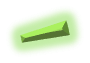 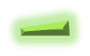 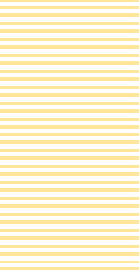 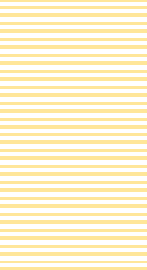 Mejoramiento del SIGCMA: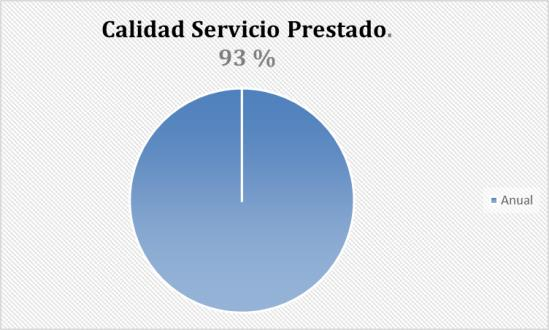 Calidad servicio prestadoRESULTADOS DE AUDITORIA: INTERNA/ EXTERNADESEMPEÑO DE LOS PROVEEDORES EXTERNOS:( En caso en que aplique)La contratación en la Seccional se realiza desde el proceso de adquisición de bienes y servicios a cargo del área Administrativa y Financiera de la Dirección Ejecutiva, la contratación cumple con todos los lineamientos establecidos en el manual de contratación para la Rama Judicial garantizando la sujeción a los principios de planeación, eficacia, eficiencia, economía, selección objetiva, celeridad, imparcialidad, publicidad, transparencia y manejo del riesgo.La Dirección Ejecutiva asigna un supervisor para cada contrato quien se encarga de realizar el seguimiento y control del mismo, los contratistas son evaluados a través del formato “Ficha técnica de evaluación y reevaluación de contratistas” en el que se valoran criterios de cumplimiento y oportunidad (oportunidad en la entrega, tiempo de respuesta a requerimientos, soporte y mantenimiento, cobertura del servicio), ejecución del contrato (entrega de la factura, presentación informes de avance, pago de salarios y prestaciones, cumplimiento de cronogramas) y criterios de calidad (calidad en la mano de obra, calidad de los materiales utilizados, calidad en los productos entregados).Durante la vigencia 2020 no se presentó incumplimiento por ningún proveedor y todos obtuvieron una calificación satisfactoria de acuerdo con la información suministrada por la Jefe Administrativa y Financiera de la Dirección Ejecutiva.En la vigencia 2020 se celebraron 52 contratos, de los cuales se evaluaron 46 debido a que algunos contratos finalizan durante el 2021. La evaluación para 37 contratos fue de 5 y para los 9 restantes fue en promedio de 4,46.Esta información puede ser consultada en el proceso de Adquisición de Bienes y Servicios de la Dirección Seccional de Administración Judicial. LA ADECUACION DE LOS RECURSOSNota: esta información es inmodificable, teniendo en cuenta que son los recursos asignados para el funcionamiento del SIGCMAFuente: Unidad de Desarrollo y Análisis EstadísticoEFICACIA DE LAS ACCIONES PARA GESTIONAR LOS RIESGOS Y ABORDAR OPORTUNIDADES:La información registrada en este ítem puede implicar cambios en el mapa de riesgosLa matriz contiene un listado con los tipos de bien y/o servicio a adquirir, los aspectos ambientales asociados y la descripción de los requisitos a solicitar con su respectivo soporte documental.A partir de esta información y dependiendo del objeto del contrato, el cual es suministrado por el área de adquisición de bienes y servicios, se elabora una matriz en Excel y un anexo en Word para adjuntar a los documentos de la publicación en SECOP II.Cada contratista debe firmar el anexo y presentarlo como parte de la documentación de la propuesta (se presenta la ruta en SECOP II para consultar el documento). Esta carta será entonces la lista de chequeo que cada uno de los supervisores de contrato deberá tener en cuenta a la hora de verificar el cumplimiento de requisitos ambientales.Programa de control al consumo de papel: Se realizó control del consumo de papel mediante el formato F- EVSG-23 establecido por el nivel central.Dentro de este formato se incluyen los consumos mensuales reportados por el almacén de la Dirección Seccional y el consumo por parte de le empresa que tiene a su cargo el contrato de fotocopiado.Gestión de emisiones atmosféricas: Se realizó control del consumo de combustible mediante el formato F- EVSG-21 establecido por el nivel central.Dentro de este formato se incluyen los consumos mensuales reportados por el contratista que suministra combustible y el consumo de las plantas eléctricas de las Sedes.Ahorro y uso eficiente del agua: Se realizó control del consumo de agua mediante el formato F-EVSG-19 establecido por el nivel central.Dentro de este formato se incluyen los consumos mensuales reportados por el área de presupuesto encargada de los pagos de las facturas de servicios públicos.Gestión integral de residuos sólidos: Se realizó control de residuos aprovechables y peligrosos mediante los formatos establecidos por el nivel central.Se realizo entrega de los siguientes residuos peligrosos:Uso racional y eficiente de la energía: Se realizó control del consumo de energía mediante el formato F- EVSG-20 establecido por el nivel central.Dentro de este formato se incluyen los consumos mensuales reportados por el área de presupuesto encargada de los pagos de las facturas de servicios públicos.ACCIONES DE GESTIÓN: (Acciones de Mejora y Correctivas)SALIDAS DE LA REVISIÓN POR LA DIRECCIÓNRECOMENDACIONES Y COMPROMISOS PARA LA MEJORA:NECESIDADES IDENTIFICADAS PARA EL SIGCMA: Necesidad de cambio en el sistema y necesidad de recursosCONCLUSIONESOTRAS CONCLUSIONES O COMENTARIOSDEPENDENCIA:DEPENDENCIA:Consejo Seccional de la Judicatura de Caldas y Dirección Seccional de Administración Judicial de ManizalesLIDER DEL SIGCMALIDER DEL SIGCMALIDER DEL SIGCMAMagistrada Líder del SIGCMASeccional ManizalesMagistrada Líder del SIGCMASeccional ManizalesFECHA REALIZACIÓN:DEJunio de 2021FECHA DE REMISIÓN A LA COORDINACIÓN NACIONAL	DEL SIGCMAFECHA DE REMISIÓN A LA COORDINACIÓN NACIONAL	DEL SIGCMAFECHA DE REMISIÓN A LA COORDINACIÓN NACIONAL	DEL SIGCMAJulio de 2021Julio de 2021PILARES ESTRATÉGICOSPILARES ESTRATÉGICOSMACRO - PROCESOSPROCESOSPROCESOSPROCESOSPROCESOSSeñale con una equis (X) los procesos que cubre el presente Informe deRevisión por la DirecciónModernización Tecnológica	y Transformación Digital.Modernización Tecnológica	y Transformación Digital.ESTRATÉGICOSPlaneación EstratégicaPlaneación EstratégicaPlaneación EstratégicaPlaneación EstratégicaXModernización Tecnológica	y Transformación Digital.Modernización Tecnológica	y Transformación Digital.ESTRATÉGICOSComunicación InstitucionalComunicación InstitucionalComunicación InstitucionalComunicación InstitucionalXModernización Tecnológica	y Transformación Digital.Modernización Tecnológica	y Transformación Digital.ESTRATÉGICOSGestión para la Integración de Listas de Altas CortesGestión para la Integración de Listas de Altas CortesGestión para la Integración de Listas de Altas CortesGestión para la Integración de Listas de Altas CortesModernización Tecnológica	y Transformación Digital.Modernización Tecnológica	y Transformación Digital.MISIONALESModernización Gestión JudicialdelalaModernización de la Infraestructura Judicial y Seguridad.Modernización de la Infraestructura Judicial y Seguridad.MISIONALESReordenamiento JudicialReordenamiento JudicialReordenamiento JudicialReordenamiento JudicialXModernización de la Infraestructura Judicial y Seguridad.Modernización de la Infraestructura Judicial y Seguridad.MISIONALESMejoramiento	de	la Infraestructura FísicaMejoramiento	de	la Infraestructura FísicaMejoramiento	de	la Infraestructura FísicaMejoramiento	de	la Infraestructura FísicaXModernización de la Infraestructura Judicial y Seguridad.Modernización de la Infraestructura Judicial y Seguridad.MISIONALESAdministración Carrera JudicialdelalaXCarrera	Judicial, Desarrollo del Talento Humano y Gestión del Conocimiento.Carrera	Judicial, Desarrollo del Talento Humano y Gestión del Conocimiento.MISIONALESGestión de la Formación JudicialGestión de la Formación JudicialGestión de la Formación JudicialGestión de la Formación JudicialXCarrera	Judicial, Desarrollo del Talento Humano y Gestión del Conocimiento.Carrera	Judicial, Desarrollo del Talento Humano y Gestión del Conocimiento.MISIONALESGestión de la Información JudicialGestión de la Información JudicialGestión de la Información JudicialGestión de la Información JudicialCarrera	Judicial, Desarrollo del Talento Humano y Gestión del Conocimiento.Carrera	Judicial, Desarrollo del Talento Humano y Gestión del Conocimiento.MISIONALESRegistro	y	Control	de Abogados y Auxiliares dela JusticiaRegistro	y	Control	de Abogados y Auxiliares dela JusticiaRegistro	y	Control	de Abogados y Auxiliares dela JusticiaRegistro	y	Control	de Abogados y Auxiliares dela JusticiaXTransformación de la Arquitectura Organizacional.Transformación de la Arquitectura Organizacional.APOYOGestión DocumentalGestión DocumentalGestión DocumentalGestión DocumentalTransformación de la Arquitectura Organizacional.Transformación de la Arquitectura Organizacional.APOYOGestión de Seguridad y Salud OcupacionalGestión de Seguridad y Salud OcupacionalGestión de Seguridad y Salud OcupacionalGestión de Seguridad y Salud OcupacionalXTransformación de la Arquitectura Organizacional.Transformación de la Arquitectura Organizacional.APOYOGestión TecnológicaGestión TecnológicaGestión TecnológicaGestión TecnológicaXJusticia	cercana ciudadano		y comunicación.al deAPOYOAdministración SeguridaddelalaJusticia	cercana ciudadano		y comunicación.al deAPOYOGestión HumanaGestión HumanaGestión HumanaGestión HumanaXJusticia	cercana ciudadano		y comunicación.al deAPOYOGestión AdministrativaGestión AdministrativaGestión AdministrativaGestión AdministrativaCalidad de la JusticiaCalidad de la JusticiaAPOYOGestión de Compra Pública (Adquisición de Bienes y Servicios)Gestión de Compra Pública (Adquisición de Bienes y Servicios)Gestión de Compra Pública (Adquisición de Bienes y Servicios)Gestión de Compra Pública (Adquisición de Bienes y Servicios)XAnticorrupción TransparenciayAPOYOGestión	Financiera	y PresupuestalGestión	Financiera	y PresupuestalGestión	Financiera	y PresupuestalGestión	Financiera	y PresupuestalXAnticorrupción TransparenciayAPOYOAsistencia LegalAsistencia LegalAsistencia LegalAsistencia LegalXAnticorrupción TransparenciayAPOYOGestión de la InformaciónGestión de la InformaciónGestión de la InformaciónGestión de la InformaciónXEstadísticaEVALUACIÓN Y MEJORAAuditoría InternaEVALUACIÓN Y MEJORAMejoramiento del SIGCMAXCOMPROMISOS REVISION POR LA ALTA DIRECCIÓN VIGENCIA ANTERIOR (2020)(Copiar de compromisos de la reunión anterior)ESTADO(Consignar si está concluido, pendiente o en ejecución, explicar y relacionar laevidencia)Fortalecer el Sistema de información del Consejo Seccional “SICONSEC”, incluyendo una nueva funcionalidad para asegurar el correcto diligenciamiento de los formularios delfactor calidad, elemento fundamental para la consolidación de la calificación integral, Tratando de solventar la reiteración errores en la digitalización y reprocesos que se generan por ser un proceso manual.Durante el primer trimestre del año 2020 se iniciaron los preparativos para la formulación de la interfaz para facilitar el diligenciamiento de las fichas de calidad, pero debido al inicio de la pandemia Covid-19 no se pudo continuar con el desarrollo del proyecto. Actualmente se han venido reduciendo los errores en el diligenciamiento de las fichas de calidad gracias a la reiteración del acuerdo que regulan el mismo. Para el año 2021 se tiene proyectado reactivar la creación del modulopara el diligenciamiento de las fichas del factor calidad.Con el fin de continuar velando por el control y la eficiencia del servicio brindado a los usuarios externos en cuanto asesoría y acompañamiento judicial por parte del CAOUJ se vio la necesidad de diseñar e implementar aplicativo que permita fortalecer el seguimiento a la calidad del servicio brindado a los usuarios y adoptar las acciones de mejora correspondientes.En el primer trimestre del año 2020 se finalizó el aplicativo para el seguimiento a la atención de usuario externo por el CAO-UJ, el cual se encontraba en funcionamiento hasta el inicio de la pandemia COVID-19 lo que obligó a cerrar temporalmente este centro de atención al usuario. Por la reducción de afluencia de usuarios al Palacio, el CAOU-UJ ha visto reducida la afluencia de usuarios en un 50%, por lo que se han evaluado alternativas para el año 2021. El seguimiento de usuariosatendidos se está realizando por medio de un formato de Excel.Fortalecer la gestión del Conocimiento, creación de Manual de roles, funciones y responsabilidades actualizado y articulado con la norma ISO 9001, Formulación del manual de procesos y procedimientos con su respectivo flujograma e identificación de normativa legal vigente, Estructuración del manual seccional SIGCMA para facilitar el control y seguimiento del sistema tanto en el Consejo Seccional, como en la Dirección Ejecutiva Seccional, en el marco del desarrollo de los procesos del SIGCMA en la seccionalDurante los dos primeros trimestres del año 2020 se formuló el Manual de roles, funciones y responsabilidades de acuerdo a los requisitos establecidos en la guía del departamento nacional de función pública el cual se encuentra pendiente de aprobación. Actualmente se cuenta con el manual de procedimientos de los procesos del Consejo Seccional de la Judicatura de Caldas. No se elaborará el manual SIGCMA toda vez que este no cuenta como requisito obligatorio de lanorma.Articulación de los POA e indicadores con la normativa y las caracterizaciones actualizadas propuestas por la coordinación nacional del SIGCMA nivel central, numerales de la norma técnica de calidad ISO 9001, DOFA y metodología integrada de planeación y gestión (MIPG)En el primer trimestre del año 2020 se estructuraron los Planes Operativos teniendo en cuenta los requisitos establecidos en la norma ISO 9001, MIPG y DOFA. En todos los procesos del Consejo Seccional de la Judicatura de Caldas.Durante el último trimestre del 2020, la Seccional participó en el proceso de capacitaciones    y     mesas     de     trabajo de actualización de información documentada en el marco del Sistema Integrado de Gestión de Calidad y Medio Ambiente, orientadas por el Nivel Central.Como resultado, se recibió capacitación sobre el nuevo formato para elaborar el contexto de la organización y el plan de acción (el cualSustituiría el POA).Mejorar el análisis y obtención de datos estadísticos reportados al SIERJU, por medio de un aplicativo que agilice la clasificación y disposición de la información, permitiendo laelaboración de informes y formatos de control de manera eficienteDurante el año 2020 se implementó herramienta para reporte SIERJU en los Juzgados Laborales de Manizales. Para el año2021 se tiene proyectado implementar la herramienta en las demás especialidades.Desarrollar un aplicativo para facilitar la recepción, tramite y seguimiento de los tramites solicitados al URNATeniendo en cuenta la emergencia sanitaria por Covid-19, el proceso de registro y control de abogados se adelanta de manera virtual con la Unidad del Registro de Abogados, la Seccional no atiende a los usuarios directamente, razón por la cual no seimplementó aplicativo.PROCESOCAMBIOS IDENTIFICADOSFACTORES DE CAMBIO(Con base en el análisis de contexto inicial enumerar los cambios que se identifican, que ocurrieron o que pueden ocurrir)ACCION A TOMAR(Describir las acciones que se ejecutaron o se están ejecutando para gestionar el cambio)Transversal a todos los procesosRequisitos legalesNueva normatividad Resolución 2184 de 2019Artículo 4. Adóptese en el territorio nacional, el código de colores para la separación de residuos sólidos en la fuente, así:Color verde para depositar residuos orgánicos aprovechables.Color Blanco para depositar los residuos aprovechables como plástico, vidrio, metales, multicapa, papel y cartón.Color negro para depositar los residuos no aprovechables.Normatividad impartida por el Gobierno Nacional en virtud de la emergencia sanitaria generada por la Pandemia y la normatividad reglamentaría impartida por la entidad para la implementación de los protocolos de bioseguridad    De acuerdo con el nuevo código de colores definido por el gobierno nacional se deberá ajustar el Plan de Gestión Integral de Residuos.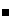     Divulgar y sensibilizar a los servidores judiciales frente al cambio del código de colores y ajustarse a los requisitos normativos.    Adecuar los puntos ecológicos con los que se cuenta actualmente al nuevo código	de	colores establecido.Adoptar los protocolos de bioseguridad por parte de la Seguridad y Salud en el Trabajo para mitigar, controlar y realizar el adecuado manejo de la pandemia del coronavirus COVID 19 y proteger a los servidores judiciales para no afectar la prestación del servicio de justiciaTransversal a todos	los procesosLas herramientas virtuales utilizadas y los medios		de comunicación adoptados	para brindar la mejor información			alusuario	y	la excelenteprestación	del servicioDirectrices y lineamientos por parte del Consejo Superior de la Judicatura para el uso de las herramientas tecnológicas adoptadas por la entidad para brindar la mejor información al usuario y la excelente prestación del servicio por medio del trabajo en casa a causa de la pandemiaUtilización de medios tecnológicos y de comunicación tales como:Microsoft 365(Forms, Teams, SharePoint. Planner, One Drive entre otros)Correo electrónicoSigobuis webJusticia XXILifesizeFormación JudicialFortalecimiento de	lasCompetenciasCambio en la formación y capacitación generando fortalecimiento de las competencias realizadas de manera virtual a causa de la pandemiaUtilización de medios tecnológicos como Teams y Lifesize para el fortalecimiento en la formación y capacitación de las competencias.Mejoramiento del SIGCMAAspectos ambientales significativosDisminución en el uso del papel y tóner para impresoras en las dependencias judiciales.    Transformación Digital.Uso de herramientas tecnológicas (Teams, correos electrónicos institucionales,	aplicativos propios)PROCESOTEMA DE LA ENCUESTARESULTADOMETAANÁLISISComunicación InstitucionalPercepción de los usuarios respecto a las estrategias de difusión y comunicación de información realizada por elCSJ de Caldas94%80%Se evidencia que 47 personas calificaron como excelente y buena la difusión realizada y 3 personas comoregular y maloComunicación InstitucionalPercepción de los usuarios respecto a la calidad y contenido de la información divulgada por elCSJ de Caldas98%80%Se evidencia que 98 personas calificaron como excelente y bueno el contenido y 2 personas comoregular y maloGestión de la Formación JudicialMedición de la participación de servidores judiciales en eventos académicos de laEJRLB82%80%Se evidencia que 41 servidores participaron en eventos académicos de la EJRLB y 9 noparticiparonGestión de la Formación JudicialMedición de la participación de servidores judiciales en eventos académicos de laEJRLB75%80%Se evidencia que 75 servidores participaron en eventos académicos de la EJRLB y 25 noparticiparonGestión de la Formación JudicialMedición de la participación de servidores judiciales en talleres, capacitaciones oreuniones de85%80%Se evidencia que 85 servidores participaron en actividades ofrecidas por el CSJ de Caldas y15 no participaronPROCESOTEMA DE LA ENCUESTARESULTADOMETAANÁLISIStrabajo ofrecidos por el CSJ deCaldasGestión de la Información EstadísticaPercepción de la satisfacción de los juzgados con respecto al apoyo brindado por el Consejo en reportede la información estadística90%80%Se evidencia que 45 despachos tienen un alto nivel de satisfacción con el apoyo recibido y 5despachos están poco satisfechosAdministración de la Carrera JudicialPercepción de la satisfacción de los usuarios con respecto a permisos de estudio, permisos de residencia, lista de elegibles, calificación integral de servicios, trasladostemporales y transitorios94%80%Se evidencia que 47 usuarios se encuentran satisfechos y 3 están poco satisfechosAdministración de la Carrera JudicialPercepción de la satisfacción de los usuarios con respecto a permisos de estudio, permisos de residencia, lista de elegibles, calificación integral de servicios, trasladostemporales y transitorios96%80%Se evidencia que 55 usuarios se encuentran satisfechos y 2 están poco satisfechosGestión TecnológicaPercepción de la satisfacción con el uso de One Drive, Share Point, Lifesize, Teams98%80%Se evidencia que 49 usuarios tienen un alto grado de satisfacción con las herramientas, mientras que 1usuarios no lo estáMejoramiento de Infraestructura FísicaPercepción de satisfacción de los usuarios con los servicios ofrecidos73%80%Se evidencia que 15 personas que han realizado solicitudes, 11 calificaron la satisfacción en“Muy Satisfecho” y “Satisfecho”, 4 enPROCESOTEMA DE LA ENCUESTARESULTADOMETAANÁLISIS“Poco Satisfecho” e “Insatisfecho”Adquisición de Bienes y Servicios (Almacén)Percepción de satisfacción de los usuarios con los servicios ofrecidos98%80%Se evidencia que 49 personas que han realizado solicitudes, 48 calificaron la satisfacción en“Muy Satisfecho” y “Satisfecho”, 1 en“Poco Satisfecho” e “Insatisfecho”Gestión Humana y Seguridad y Salud en el TrabajoNivel de satisfacción del cliente interno respecto a las actividades de Gestión Humana y SST91%80%Se evidencia que 34 personas que han realizado solicitudes, 31 calificaron la satisfacción en“Muy Satisfecho” y “Satisfecho”, 3 en“Poco Satisfecho” e “Insatisfecho”Gestión TecnológicaPercepción de satisfacción de los usuarios con los servicios ofrecidos93%80%Se evidencia que 68 personas que han realizado solicitudes, 63 calificaron la satisfacción en“Muy Satisfecho” y “Satisfecho”, 5 en “Poco Satisfecho”e “Insatisfecho”FUENTE DE LA RETROALIMENTACIÓN( Rendición de Cuentas, Mesas Regionales, Reuniones Generales entre otros)COMENTARIOS DE LA RETROALIMENTACIÓNRESULTADOSEncuesta de retroalimentación Rendición de Cuentas 2021Se evidencia que 82% de las partes interesadas encuestadas calificaron como bueno, el 15 % calificaron como regular y el 3% calificaron como mala la gestión realizada en la seccional.El resultado obtenido en las encuesta de retroalimentación de la Rendición de Cuentas de la seccional Manizales fue del 82% de satisfacción en la gestión realizada en el seccional.PROCESO No. RECIBIDAS No. CONTESTADAS OPORTUNAMENTE No. PENDIENTES ANÁLISIS (Analizar tendencia período vs. período)PeticionesRegistro y control de Abogados y Auxiliares de la Justicia220En el Proceso de Registro y Control de abogados y Auxiliares de la Justicia, para el presente periodo registro 2 peticiones frente al periodo anterior en donde se registraron 5 peticiones  lo cual implica, una disminución del más del 70% con respecto al año anterior de las peticiones recibidas;  en donde el usuario busca indagar acerca del estado en que se encuentra la solicitud del trámite relacionado con la expedición de las Tarjetas Profesionales, de los dos casos presentados se estableció  que las universidades no reportaron a tiempo a la URNA para culminar la expedición de la misma.Mejoramiento del SIGCMA110Derecho de petición. Solicitud de información de cumplimiento de los dispuesto en los artículos 12 y 16 y el parágrafo del artículo 16 de la ley 142 de 1974 y del decreto nacional 1077 de 2015 de la prestación del servicio público de Aseo en la actividad de aprovechamiento por parte del Consejo Superior de la Judicatura como Usuario del sector oficial.El derecho de petición recibido por la asociación EMRS, generó como mejora la construcción y envío del nivel central la circular DEAJC19-9, donde se dan las directrices para un correcto aprovechamiento de residuos sólidos.Total330QuejasTotalReclamosTotal000Sugerencias Total000FelicitacionesTotalTOTAL330NO.PILARES ESTRATÉGICOSOBJETIVORESULTADOS ANUALESANÁLISIS1Modernización Tecnológica y Transformación DigitalGarantizar el acceso a la	Justicia,reconociendo	al usuario como razón de ser de esta.7 aplicativos y/o ventanillas virtuales de atención261,5 expedientes digitalizados411 Autorizaciones de credenciales para acceso remoto a los equipos de la Oficina535 cuentas de correo electrónico como estrategia de comunicación institucional828 Computadores renovados35 Escáner tipo cama plana adquiridos para Centro de Servicios y Secretarías65 Escáner adquiridos para Despachos JudicialesEl Consejo Seccional y la Dirección	Seccionallideraron	actividades tendientes a garantizar el acceso a la Justicia en época de pandemia2Modernización de la Infraestructura Judicial yAvanzar hacia el enfoque sistémico integral   de   la   RamaJudicial, por medio de87,5%Se realizaron obras de mantenimiento	ymejoramiento	de infraestructura física en 7NO.PILARES ESTRATÉGICOSOBJETIVORESULTADOS ANUALESANÁLISISSeguridad.la armonización y coordinación de los esfuerzos de los distintos órganos que la integran.de los 8 inmuebles propiedad de la Rama Judicial en el Distrito, mediante 14 contratos asociados	almantenimiento	y mejoramiento      de      lainfraestructura física3Seguridad.Aprovechar eficientemente	los recursos		naturales utilizados	por		la entidad, en especial el uso del papel, el agua y la energía, y gestionar de manera racional los residuos sólidos.Reducción aproximada del 63%en el consumo de papelReducción aproximada del 34%en el consumo de aguaReducción aproximada del 24,7% en el consumo de energía4 entregas de residuos sólidos a gestores autorizadosTeniendo en cuenta las herramientas tecnológicas implementadas y toda la transformación tecnológica que ha tenido la entidad, se evidencia la reducción notoria en los consumos		de				energía, agua y papel. En cuanto a la disposición final de los residuos	se		realizaron entregas		a			gestores autorizados,			todo	lo anterior ha contribuido a minimizar			el					impactoambiental.4Seguridad.Prevenir	lacontaminación ambiental		potencial generada	por	las actividades administrativas		y judiciales.45,6%Se          ha          reducidonotoriamente	las emisiones atmosféricas debido a que parque automotor no presenta tanta actividad vehicular debido al trabajo en casa minimizando		la contaminación ambiental y preservado     el     medioambiente5Seguridad.Garantizar el oportuno y eficaz cumplimiento de la legislación ambiental aplicable a las	actividades administrativas	y laborales.10 contratos con criterios ambientalesEl cumplimiento de la legislación ambiental se puede evidenciar en los contratos donde se da revisión, verificación y supervisión a estos lineamientos	legalesambientales.6Carrera Judicial, Desarrollo del Talento Humano y Gestión del Conocimiento.Cumplir los requisitos de las partesinteresadas	de conformidad con la Constitución y la ley.20 opciones de sede tramitadas17 listas de elegiblesAl 31 diciembre de 2020 se vencieron los registros de elegibles de las convocatorias No. 2 y No. 3 y la convocatoria No. 4 se encuentra en etapa de conformación del registro de elegibles, actualmente se encuentra en trámite.Los registros de elegiblesNO.PILARES ESTRATÉGICOSOBJETIVORESULTADOS ANUALESANÁLISISse actualizaron en 2 oportunidades (febrero y mayo de 2020), así mismo se        procesaron        20opciones de sede y se generaron 17 listas de elegibles   por   medio   deAcuerdos.7Fortalecer continuamente		las competencias	y		el liderazgo del talento humano	de			la Organización.46 talleres desarrolladosSe		realizaron			talleres brindados por personal del Consejo Seccional sobre el	uso		de			algunas herramientas tecnológicas, dirigidos a servidores		judiciales			y litigantes, en el uso de herramientas tecnológicas.				Con		el apoyo	del				Área	de Soporte Tecnológico de la Dirección Seccional de Administración Judicial de Manizales			se				brindó orientación											yacompañamiento en el manejo de la plataforma tecnológica   RP1-CLOUD y LIFESIZE CLOUD parael desarrollo de audiencias virtuales y trabajo en casa en los meses de abril, mayo yjunio de 20208Reconocer		la importancia del talento humano y de la gestión del conocimiento en la Administración	de Justicia.330 servidores participaron en los diferentes eventos académicos de la EJRLB durante el año 2020La	gestión	del conocimiento dio un giro rotundo pasando de la presencialidad, con un alto componente logístico, a la virtualidad, desarrollando para ello las actividades		de capacitación en entornos virtuales mediante el uso yaprovechamiento intensivo de las TIC’s9Transformación de la Arquitectura Organizacional.Aprovechar eficientemente	los recursos		naturales utilizados	por		la entidad, en especial el uso del papel, el agua y la energía, y gestionarde manera racional losReducción aproximada del 63%en el consumo de papelReducción aproximada del 34%en el consumo de aguaReducción aproximada del24,7% en el consumo deTeniendo en cuenta las herramientas tecnológicas implementadas y toda la transformación tecnológica que ha tenido la entidad, se evidencia la reducción notoria en losconsumos	de	energía,NO.PILARES ESTRATÉGICOSOBJETIVORESULTADOS ANUALESANÁLISISresiduos sólidos.energía4 entregas de residuos sólidos a gestores autorizadosagua y papel. En cuanto a la disposición final de los residuos se realizaron entregas a gestores autorizados, todo lo anterior ha contribuido a minimizar el impactoambiental.10Prevenir	lacontaminación ambiental		potencial generada	por	las actividades administrativas		y judiciales.45,6%Se          ha          reducidonotoriamente	las emisiones atmosféricas debido a que parque automotor no presenta tanta actividad vehicular debido al trabajo en casa minimizando		la contaminación ambiental ypreservado el medio ambiente11Justicia cercana al ciudadano y de comunicación.Incrementar los niveles de satisfacción al usuario, estableciendo metas que respondan a las necesidades y expectativas de los usuarios internos y externos, a partir del fortalecimiento de las estrategias	deplaneación, gestión eficaz y eficiente de sus procesos.90%El nivel de satisfacción del usuario se puede evidenciar en las encuestas de satisfacción realizadas en la vigencia 2020, la cual muestra un resultado	muy satisfactorio debido a la implementación		de nuevas herramientas tecnológicas que ha generado trámites más agiles y oportunos optimizando tiempo yrecursos para brindar el mejor servicio de justicia.12Calidad de la JusticiaFomentar la cultura organizacional	de calidad, control y medio ambiente, orientada a la responsabilidad social y ética del servidor judicial.1 capacitación en Sistema de Gestión de CalidadSe realizó capacitación en el Sistema de Gestión de Calidad a la totalidad de servidores del Consejo y la Dirección Seccional.Participación	de		la Seccional en jornadas de sensibilización, capacitación y formación del	SIGCMA		y	delcomponente ambiental.13Calidad de la JusticiaMejorar continuamente el Sistema Integrado de Gestión y Control de la Calidad y del Medio Ambiente (SIGCMA).29 acciones de gestiónPara el año 2020, se logró la certificación en la norma NTC 6256:2018 y la Guía Técnica de Calidad GTC 286: 2018 de la Rama Judicial.Se adelantaron 29NO.PILARES ESTRATÉGICOSOBJETIVORESULTADOS ANUALESANÁLISISacciones de gestión, de las cuales 5 fueron acciones correctivas y 24 acciones de mejora con el objetivo principal de lograr la conveniencia, adecuación y eficacia delSIGCMA14Fortalecer continuamente		las competencias	y		el liderazgo del talento humano	de			la organización2 servidores judiciales de la Seccional que participaronSe ha fortalecido continuamente		las competencias por medio de la participación de la seccional en los Diplomados Programa de Formación Virtual de 136 Horas en la norma NTC 6256:2018 y la Guía Técnica de Calidad GTC 286:2018 de la Rama Judicial, Diplomado Virtual de 136 Horas, para la formación	auditoresinternos HSEQ15Anticorrupción y TransparenciaFomentar la cultura organizacional	de calidad, control y medio ambiente, orientada a la responsabilidad social y ética delservidor judicial.8 procesos evaluadosSe participó en la elaboración de las matrices de riesgos del Plan Anticorrupción16Anticorrupción y TransparenciaGenerar las condiciones adecuadas y convenientes necesarias para la transparencia, Rendición de cuentas y participación ciudadana.100%Durante el 2020 se adoptó el modelo de rendición de cuentas del Consejo Superior de la Judicatura, establecido en el Acuerdo PCSJA20-1147834       deenero de 2020, cuya implementación	fue coordinada desde la Oficina		deComunicaciones, la cual estableció	criterios fundamentales que debe contener la información que emane desde la Corporación y que son: calidad, oportunidad y relevancia. En este marco, se logró contar con la participación, tanto de la ciudadanía en general como de diferentes gruposde interés, en las diversasNO.PILARES ESTRATÉGICOSOBJETIVORESULTADOS ANUALESANÁLISISactividades que se lograron desarrollar a lo largo del año, partiendo de las necesidades de información para luego clasificar aquellas de vital importancia, y responder así de manera objetiva a las necesidades de losdestinatariosPROCESOINDICADORMETARESULTADOANÁLISIS (comparar períodos)COMUNICACIÓN INSTITUCIONALAvance de las actividades de la matriz de comunicaciones Manizales80%100%Para el cuarto trimestre del año 2020 se realizaron, (1) notijudicial publicado en octubre, (3) boletín de prensa,(6) comunicados de prensa,(24) acuerdo, (6) Circulares,(62) Resoluciones, cumpliendo a cabalidad las actividades programadas en la matriz decomunicación.COMUNICACIÓN INSTITUCIONALQuejas, Reclamos, Sugerencias y derechos de petición atendidos oportunamente Manizales70%100%Durante el cuarto trimestre del 2020 se presentaron 2 QRS, las cuales recepcionadas por medio del ITC, Correo electrónico y buzón de sugerencias. 1. QRS 24843 - Juan Carlos Serna Ospina 2 QRS 26425 - Andrés MauricioLópezCOMUNICACIÓN INSTITUCIONALTiempo Promedio de Atención de Quejas, Reclamos y Sugerencias15DIAS/QRS13 días/QRSDurante el cuarto trimestre del 2020 se presentaron 2 QRS, las cuales se tardaron 13 días en ser respuestas. 1. QRS 24843 - Juan Carlos Serna Ospina 2 QRS 26425 - AndrésMauricio LópezADMINISTRACIÓN DE LA CARRERA JUDICIALMonitorear la provisión por el sistema de carrera judicial las vacantes definitivas de los cargos de jueces (zas)50%100%De los 136 despachos de jueces existentes en la seccional, para el cuarto trimestre del año 2020, se cuenta con un total de 93 cargos de Jueces provistos en carrera. • 93 cargos de Jueces en carrera, equivalentes al 68% de la planta. • 43 cargosde         Jueces         vacantes,equivalentes al 32% de la planta. Frente a los 43 cargos de jueces vacantes fueron reportados a la Unidad de Carrera con las siguientes novedades: • un (1) cargo con dos (2) solicitudes de traslado.un (1) cargo con lista de elegibles vigente. • Un cargo con protección especial reforzada, en virtud del fallo de tutela	No.17001333300320170003700del Juzgado Tercero Administrativo de Manizales, quien concedió estabilidad laboral reforzada por fuero depre pensionados. • 40 Sin novedadesMEJORAMIENTO DEL SIGCMACalcula el porcentaje de acciones que se cerraron oportunamente durante el periodo de medición.80%90%Para el Consejo Seccional de la Judicatura se contaba con 19 acciones de gestión, en su totalidad cerradas, con el formato	correspondiente diligenciado y las evidencias de ejecución de las actividades.Por otra parte, la Dirección Ejecutiva Seccional de Administración Judicial cuenta con 10 acciones de gestión, de las cuales 7 se encuentran cerradas y 3 se encuentran abiertas pues su actividades tienen fechas de finalizaciónen periodos posterioresMEJORAMIENTO DEL SIGCMACalcular el estado de avance del Plan de implementación, mantenimiento y mejoramiento del SIGCMA.90%100%Durante el cuarto trimestre del 2020 el Consejo Seccional de la Judicatura de Caldas tenía programado un total de 26 actividades las cuales se ejecutaron en su totalidad, la Dirección Ejecutiva tenía programadas 1370 de las cuales se ejecutaron 1320, en total en la Dirección Ejecutiva se ejecutaron en el año untotal de 1533 actividadesMEJORAMIENTO DEL SIGCMACriticidad de los Procesos SIGCMA, determinar indicadores en rango critico5%2%El indicador cumple satisfactoriamente con el nivel de tolerancia establecido, toda vez que, de los 82 indicadores que   fueron   medidos   en   eltercero y cuarto trimestre del año 2020 (alguno de medicióntrimestral y otros de medición semestral), sólo 2 se encuentra en rango crítico durante los dos primerostrimestres.Registra el porcentaje de satisfacción del cliente respecto a los productos y servicios prestados por la Rama Judicial.70%93%Durante cuarto trimestre del año 2020 el Consejo Seccional de la Judicatura efectuó la encuesta de satisfacción del usuario interno y externo en relación con los servicios que brinda el Consejo Seccional de la Judicatura de Caldas, el resultado la encuesta arrojo resultados favorables (de las 100 personas que participaron en la encuesta solo 2 calificaron el servicio como regular y malo concluyendo un alto índice de satisfacción de los usuarios debido a la exigencia en el seguimiento y control de los proceso en el CSJC.Para la Dirección Ejecutiva Seccional de Administración de Justicia se realizó encuesta de satisfacción respecto a los servicios de los procesos de: Mejoramiento de la Infraestructura física, Gestión humana y seguridad en el trabajo, Gestión tecnológica, almacén (entrega de insumos), obteniendo unresultado promedio de 89 % de usuarios satisfechosCalcular el porcentaje de cumplimiento de los objetivos de calidad del Sistema de Gestión.80%100%En el año 2020 La alta dirección del distrito judicial y administrativo de caldas (Dirección Ejecutiva Seccional de administración Judicial y El Consejo Seccional de la Judicatura), aseguran el cumplimiento de los 12 objetivos de calidad propuestos en el Plan Sectorial de desarrollo 2019- 2022 para la rama judicial mediante la ejecución, control y   seguimiento   a   procesosestratégicos, misiones, de apoyo y mejora encargados deasegurar la administración de la justiciaPLANEACIÓN ESTRATÉGICAAvance del plan operativo100%99,6%Para el año 2020 se programaron un total de 1563 actividades a cargo de los procesos de la Dirección Ejecutiva Seccional, de las cuales se debieron aplazar 24 por motivos de la emergencia sanitaria por covid-19, relacionadas con la realización de inventarios por parte del almacén, quedando vigentes un total de 1539 actividades.Se ejecutaron un total de 1533 actividadesADQUISICIÓN DE BIENES Y SERVICIOSEjecución Plan de Adquisiciones100%98%La ejecución del plan de adquisiciones de esta seccional para este trimestre de 2020, obtuvo un avance del 98.02%         ($9.221.175.116)sobre el valor total asignado al presupuesto de la entidad para este periodo que fue de($9.407.094.621)ADQUISICIÓN DE BIENES Y SERVICIOSProcesos de Contratación Adjudicados80%100%Durante este trimestre se suscribió por las diferentes modalidades de contratación, 38 contratos principales por un valor   de   $8.800.314.735,   y(38) adiciones a contratos celebrados bajo esta modalidad, mediante las cuales se prorrogó el plazo de(26) contratos, dado que por la pandemia no se ha ejecutado normalmente los respectivos contratos, y se adicionó en valor (12) de ellos por la suma de $374.843.325, el cual representó sólo el 4.09% del valor total contratado para este   periodo   que   fue   por($9.175.158.060)GESTIÓN HUMANAEficacia en la Proyección de Recursos Asignados para el pago de Cesantías Manizales90%100%Se ejecutó la totalidad de presupuesto asignado para el pago de cesantías, manteniendo los niveles delaño anteriorGESTIÓN HUMANAEficacia en la Proyección de recursos para el pago de nómina90%98%En cuanto a recursos para el pago de nómina, se tuvo una ejecución	del	98%,manteniendo los niveles del año anteriorNivel de satisfacción del cliente interno respecto a las actividades de Gestión Humana100%91%Durante el año 2020 la satisfacción cliente interno presentó una disminución respecto a la medición del 2019. Al verificar las sugerencias y comentarios de los usuarios, se encontraron oportunidades de mejora quese vienen implementandoReclamos justificados del Cliente Interno para el pago de nómina y prestaciones sociales2%0,0075%En el 2020 se presentaron un total de 10 reclamos justificados, los cuales corresponden a: Descuento doble cuota, Pagos por cargos desempeñados y descuentos, Pago vacaciones, Descuento de nómina, Reintegro días de salario incapacidad, No aplicación de descuento (2), Descuento que no debía aplicarse, Descuento que supera el 50% y LiquidaciónvacacionesParticipación en los programas de bienestar y desarrollo de competencias80%87,57%Para este periodo no se contó con la participación esperada, debido a las dificultades en cuanto a disponibilidad de tiempo de los servidores judiciales convocados. Debido a la emergencia sanitaria por Covid-19 todas las actividades debieron programarse de manera virtual y se notó desmotivación de los servidores para asistir de estamaneraGESTIÓN DE SEGURIDAD Y SALUD OCUPACIONALÍndice de Severidad de Accidentes LaboralesReducir el 5 %17,22%*El índice de severidad para el año 2020 fue de 11,77, lo que corresponde a la relación entre la cantidad de días perdidos (158) y días cargados(0) sobre la cantidad de servidores judiciales.Lo que ocasionó el valor tan alto del indicador corresponde en gran parte a la cantidad de días de incapacidad del servidor judicial Carlos Augusto Osorio (140), el cualse tropezó con un cable y tuvo una lesión en una rodillaGESTIÓN DE SEGURIDAD Y SALUD OCUPACIONALÍndice de Frecuencia de Accidentes LaboralesReducir el 1,4 %0,98%El índice de frecuencia para el año 2020 fue de 0,98 accidentes, el cual tuvo unadisminución respecto a la cifra del año anterior; esto corresponde a que se presentaron menos accidenteslaborales (10) en el añoÍndice de Mortalidad de los accidentes LaboralesCero (0) Accidentes mortales para el año 20200Para el año 2020 no se presentaron	Accidenteslaborales	mortales, cumpliendo la meta propuesta. Se continuarán las actividades capacitación y control de los riesgos que podrían generareste tipo de accidentesIncidencia de la Enfermedad Laboral-0,112Para el año 2020 se presentó un nuevo caso de enfermedad laboral. El indicador demuestra que por cada 100 trabajadores se presentan0,112 casos de enfermedad laboral nuevosPrevalencia de Enfermedad Laboral-1,01Por cada 100 trabajadores existen	1,01	casos	deenfermedad laboral en el año 2020Ausentismo por causa medica-1,10En el año 2020 se perdió 1,1% de días programados de trabajo por incapacidadmédicaMEJORAMIENTO DE LA INFRAESTRUCTURA FÍSICACumplimiento Mejoramiento y Mantenimiento Infraestructura Física Manizales70%99,8%En la vigencia 2020 se alcanzó una ejecución del 99,8%       del       presupuestoasignado,       mediante       14contratos asociados al mejoramiento y mantenimiento de la infraestructura física, enlas diferentes sedes judicialesMEJORAMIENTO DE LA INFRAESTRUCTURA FÍSICANúmero de Juzgados adecuados con losrecursos asignados a nivel seccional Manizales60%100%Se adelantaron obras en 6 sedes	judiciales	propias,impactando la totalidad de los despachos de las mismasGESTIÓN FINANCIERA Y PRESUPUESTALEjecución Presupuestal70%99,82%Para el trimestre de cierre de año, se presentan reducciones especialmente en inversión por temas de contratación no posibles de realizar y entrega de recursos con retraso para dar cumplimiento al objetivo de vigías, los cuales se tomaron de recursos de bienes y servicios; en lo concerniente a recursos para bienes y servicios se reducen los servicios públicos por unmayor valor asignado SSFASISTENCIA LEGALEjecución de actuaciones por apoderados judicialesEntre 70 y180605Respecto al año anterior se evidenció un incremento de 205 actuaciones. El mismo se debe	a		actividades relacionadas con la revisión de estados electrónicos, revisión de notificaciones de correos electrónicos,			aplicativo INFOJUDICIAL, presentación de		memoriales,contestaciones, alegatos y recursos de apelaciónASISTENCIA LEGALFallos favorables a la nación90%40%Se obtuvieron 17 fallos favorables a la nación. Los 17 procesos corresponden a procesos donde se acepta la prescripción, procesos de reparación directa que aceptan tesis de culpa exclusiva o procesos de prima del 30 de magistrados a lacual no tienen derechoASISTENCIA LEGALRequerimientos atendidos oportunamente90%100%Se mantuvo el nivel de requerimientos atendidos oportunamente, respecto alaño 2019NÚMERO DE SALIDAS NO CONFORMES REGISTRADAS EN EL FORMATO IDENTIFICACIÓN DE SALIDAD NO CONFORMENÚMERO DE SALIDAS NO CONFORMES REGISTRADAS EN EL FORMATO IDENTIFICACIÓN DE SALIDAD NO CONFORMENÚMERO DE SALIDAS NO CONFORMES REGISTRADAS EN EL FORMATO IDENTIFICACIÓN DE SALIDAD NO CONFORMENÚMERO DE SALIDAS NO CONFORMES REGISTRADAS EN EL FORMATO IDENTIFICACIÓN DE SALIDAD NO CONFORMENÚMERO DE SALIDAS NO CONFORMES REGISTRADAS EN EL FORMATO IDENTIFICACIÓN DE SALIDAD NO CONFORMEProcesoNúmero de Salidas No ConformesAnálisisCorrecciónAcción CorrectivaADQUISICIÓN DE BIENES Y SERVICIOS1Se envió una caja con EPP (jabón y toallas) al Centro de Servicios de Chinchiná el cual no fue entregado a su destinatarioXRealizar seguimiento del pedido enviado con la empresa transportadora contratadaRealizar reclamaciónHacer seguimiento al reintegro del dineroEnvío de nota crédito al área de pagoGESTIÓN TECNOLÓGICA1No se realizó la copia de seguridadXGESTIÓN TECNOLÓGICA2No se realizó la copia de seguridadXGESTIÓN TECNOLÓGICA1Falla general del servidor por recalentamiento, ya que en sitio el aire acondicionado presentó falla y  el servidorpor exceso de temperatura se quemó.XGESTIÓN TECNOLÓGICA2Fallas constantes por obsolescencia del Hardware del servidorXREGISTRO Y CONTROL ABOGADOS AUXILIARES DE LA JUSTICIA1Resolución No. 1439 del 3 de marzo de 2020, en la cual la Unidad de Registro Nacional de Abogados tuvo error en cuanto a la universidad de la usuaria, pues en ella figura “Universidad Católica Luis Amigó - Medellín” y lo correcto es “Universidad Católica Luis Amigó - Manizales”. de la señorita KAREN CORREO RODRIGUEZcon cedula de ciudadanía 1053834896XREGISTRO Y CONTROL ABOGADOS AUXILIARES DE LA JUSTICIA1Resolución No 1508 de 2020, en la cual la Unidad de Registro Nacional de Abogados tuvo error en cuanto a la universidad de la usuaria, pues en ella figura “Universidad de Caldas” y lo correcto es “Universidad Manizales”. de la usuaria VANESSA PENAGOS GIRALDO con cedula deciudadania 1060591753XPlaneación Estratégica:99,6%Avance del Plan Operativo 2020Mejoramiento de la Infraestructura Física:202099,8%Cumplimiento Mejoramiento y Mantenimiento Infraestructura Física ManizalesMejoramiento de la Infraestructura Física:100,00%	100,00%	100,00%	100,00%60,00%	60,00%	60,00%	60,00%2017	2018	2019	2020Indicador	MetaNúmero de Juzgados adecuados con los recursosAdquisición de Bienes y Servicios: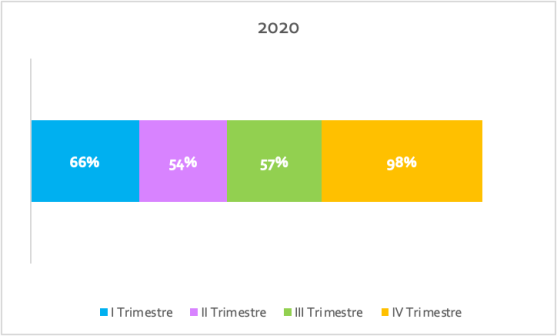 Ejecución Plan de Adquisiciones ManizalesI TrimestreII TrimestreIII TrimestreIV Trimestreel pago de Cesantías ManizalesGestión Humana:95%	95%98%	98%2020 I Semestre		2020 II Semestre Indicador	MetaEficacia en la Proyección de recursos para el pago de nóminaGestión Humana:50%25%85%91%0%100%II Semestre 2020Nivel de satisfacción del Cliente Interno respecto a las actividades de Gestión Humana ManizalesGestión Humana:2%	2%0,0063%	0,0086%2020 I Semestre		2020 II Semestre Meta        IndicadorReclamos justificados del Cliente Interno para el pago de nómina y prestaciones socialesGestión Humana:100%	100%80%	80%90%	86%2020 I Semestre		2020 II Semestre Indicador	Nivel de referencia		MetaParticipación en los programas de bienestar y desarrollo de competenciasComunicación Institucional: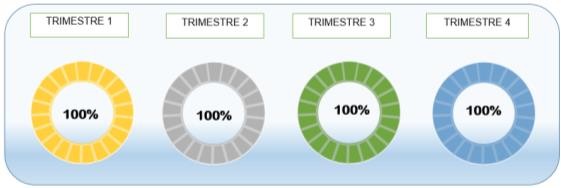 Avance de las actividades de la matriz de comunicaciones ManizalesComunicación Institucional: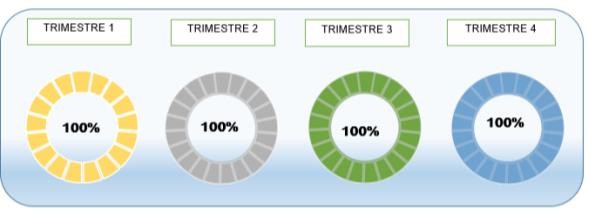 Quejas, Reclamos, Sugerencias y derechos de petición atendidos oportunamente ManizalesComunicación Institucional: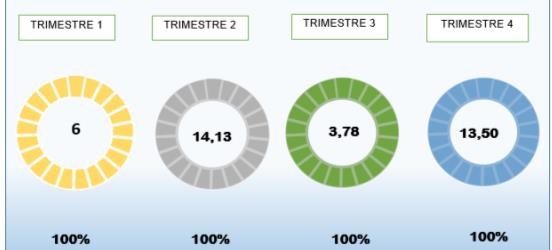 Tiempo Promedio de Atención de Quejas, Reclamos y SugerenciasAdministración de la carrera judicial: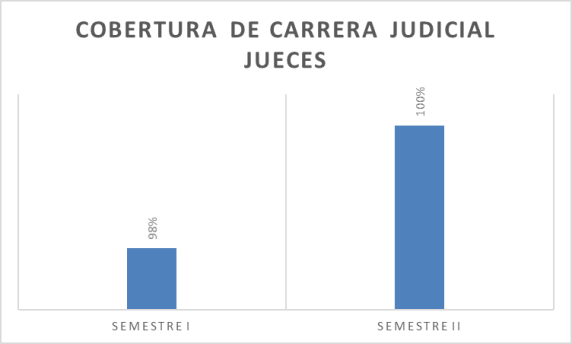 Cobertura de jueces en el DistritoMejoramiento del SIGCMA: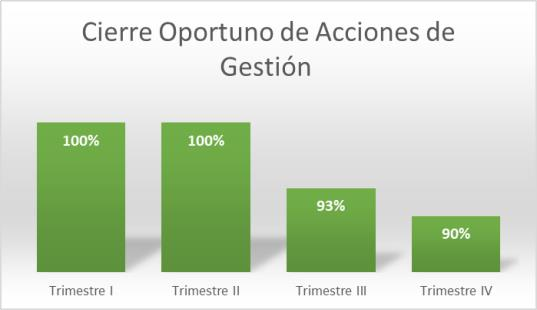 Cierre Oportuno de acciones de gestiónMejoramiento del SIGCMA: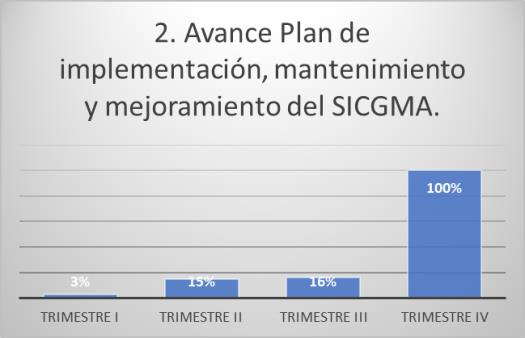 Avance del Plan de implementación y mejoramiento del SIGCMAMejoramiento del SIGCMA: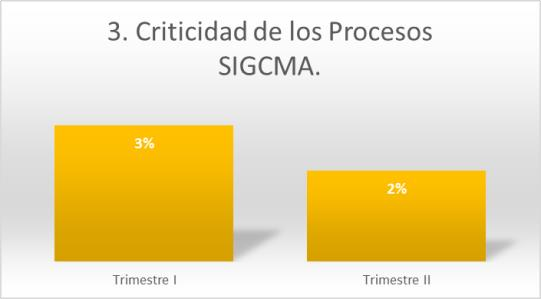 Criticidad de los procesos SIGCMAMejoramiento del SIGCMA: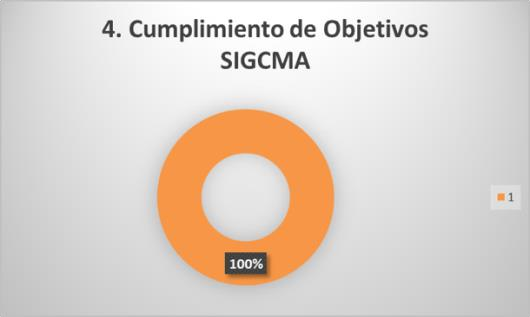 Cumplimiento de objetivos SIGCMAPROCESOAUDITORIA REALIZADA PORFECHAD/M/ANUMERO DE NO CONFORMIDADESANÁLISISPlaneación EstratégicaAuditoria interna SIGCMA13/08/2020al 20/08/20200La redacción de las necesidades y expectativas de las partes interesadas debería permitir comprenderlas y diferenciarlas claramente, y así planificar apropiadamente las acciones para abordar riesgos y oportunidades. Evidencia: Matriz de identificación de necesidades y expectativas de las partes interesadasSe han tomado una serie de medidas asociadas a cambios en el sistema durante el año 2020, pero no se han planificado y documentado según lo establecido en el procedimiento P-ESG06 Versión 2.En el informe de Revisión por la Dirección del año 2019, deben conservarse las salidas de revisión establecidas en la norma ISO 9001:2015 numeral 9.3.3, así estas no se hayan presentado en elrespectivo periodo.Comunicación InstitucionalAuditoria interna SIGCMA13/08/2020al 20/08/20200Dejar	documentado	los seguimientos del nivel de satisfacción de los usuarios frente a los canales de comunicación que maneja la seccional y reevaluar laperiodicidad de la medición.Registro y Control de Abogados y Auxiliares de la JusticiaAuditoria interna SIGCMA13/08/2020al 20/08/20200Implementar un filtro de verificación, en donde se revise la información relacionada en las tarjetas profesionales, con el fin de prever posibles errores o inconsistencias de las tarjetas profesionales enviadas por la URNA antes de entregarlas al usuario final, lo que permita tomar las medidas correctivas en un menor tiempo y evitar que se materialice una salida no conforme, que afecte la percepción de los usuario.Complementar el archivo en Excel con el que ya cuentan, con un aplicativo que genere alertas de tiempos de entrega a solicitudes de tarjetas profesionales que superen los 30 días de trámite.Fortalecer la plataforma de gráficas para indicadores y las fichas técnicas de los mismos, con el fin de hacer más sencillo el análisis de la información eidentificar tendencias que permitan actuar con oportunidad.Mejoramiento de la Infraestructura FísicaAuditoria interna SIGCMA13/08/2020al 20/08/20200La documentación de procesos y procedimiento referencia que la información de la normatividad legal de los servicios se puede consultar en el Listado Externo de Documentos, pero no indica donde puede ser ubicado.No se evidencia que se realicen seguimiento a las percepciones de los clientes del grado en que secumplen sus necesidades y expectativas.Gestión de la Información EstadísticaAuditoria interna SIGCMA13/08/2020al 20/08/20200Se debe seguir trabajando con el equipo de trabajo en la identificación y registro de las posibles salidas no conformes que se generen en la ejecución del proceso, dado que esto es uninsumo muy importante para el mejoramiento continúo.Gestión De Seguridad Y Salud en el TrabajoAuditoria interna SIGCMA13/08/2020al 20/08/202001. Teniendo en cuenta la medición del indicador relacionado con accidentes de trabajo, se evidencia la necesidad de planear e implementar acciones que garanticen brindar la capacitación yretroalimentación con el total de servidores         que         reportaronaccidentes, pues a la fecha se han hecho esfuerzos generales.2. Se debe verificar la instrucción que desde la alta dirección se viene dando en cuanto al registro de cambios para mejoras del proceso, pues actualmente se están documentando gestiones de cambioy no acciones de gestión.Gestión del Talento HumanoAuditoria interna SIGCMA13/08/2020al 20/08/20200Apoyar las acciones que se han adelantado frente a la emergencia de salud nacional, con la herramienta de acciones de gestión para documentar las buenas prácticas que la dependencia ha llevado a cabo.Retomar la elaboración de Manuales de Funciones de los cargos adscritos a la Dirección Seccional de Administración Judicial de Caldas.Fortalecer el análisis de los indicadores existentes, para que permitan tomar decisiones e implementar acciones para la mejora.Apoyarse en sistemas de Información que permitan iniciar el archivo digital de hojas de vida de servidores judiciales, tomando como ventaja que los documentos ya llegan de manera digital a ladependencia.Gestión TecnológicaAuditoria interna SIGCMA13/08/2020al 20/08/20200Establecer herramientas de seguimiento y medición al interior del proceso (indicadores) con el fin de realizar una evaluación eficiente, eficaz y oportuna del cumplimiento de los objetivos propuestos, a pesar de que la caracterización del proceso establece que los indicadores se manejan desde el nivel central es muy importante que a nivel seccional se evalúe el desempeño del proceso.Las PQR son atendidas a través del correo electrónico, sin embargo, se sugiere crear una ruta de atención de las Peticiones, Quejas y Reclamos que permita realizar el seguimiento y control de las mismas desde que son recibidas hasta que son solucionadas conservando toda la informacióndocumentada y la trazabilidad delas mismas.Asistencia LegalAuditoria interna SIGCMA13/08/2020al 20/08/20200Con relación al indicador de fallos favorables, se observa que de este depende de factores externos a la entidad tales como autonomía e independencia judicial, jurisprudencia y doctrina, por lo que su resultado se escapa a la gestión de la entidad; por tanto, se sugiere gestionar ante Nivel Central, sea revaluado.Se recomienda a nivel central mantener documentada y actualizada la información que se publica, pues no fue posible encontrar la caracterización del Proceso de Asistencia legal. Esto teniendo en cuenta que la NTC ISO9001:2015Adquisición de Bienes y ServiciosAuditoria interna SIGCMA13/08/2020al 20/08/20200Mejorar la identificación de las salidas no conformes, teniendo en cuenta aquellas que se puedan controlar y tratar.Para un mejor aporte de los indicadores, conviene revisar su planteamiento desde nivel central.Gestión Financiera y PresupuestalAuditoria interna SIGCMA13/08/2020al 20/08/20200En relación al POA, la seccional cuenta con un sistema de información que permite realizar seguimiento a diferentes variables que se consideran importantes para el funcionamiento del servicio. En esta, se pudo evidenciar que en algunos casos la unidad de medida no garantiza el cumplimiento de la meta. Se debe tener presente que los atributos que se asignen a las metas del POA deben ser medibles, alcanzables y se deben probar a través de una evidencia, en este caso a través de la unidad demedida definida.Reordenamiento JudicialAuditoria externa ICONTEC02/10/2020al 05/10/20200Considerando la función del Consejo Seccional de la Judicatura en cuanto a la estructuración de la función en su área de influencia, sobre el considerando del conocimiento profundo de las actividades de la seccional, de sus particularidades y de las adaptaciones actuales dadas a los cargos    según    necesidades,    lapropuesta    de    un    modelo    deestructuración planteado sobre la experiencia propia, de potencial consideración en una posiblereforma futura.Mejoramiento del SIGCMAAuditoria externa ICONTEC02/10/2020al 05/10/20200El estudio y adopción del nuevo modelo planteado de 5x5, en la matriz de riesgo, lo que permitirá afinar y adoptar de manera precisa acciones efectivas de mejora. En la continua implementación de la norma ISO 9001:2015, el apoyarse en	las	consideraciones contempladas en ISO 9002:2016, Sistemas de gestión de la calidad - Directrices para la aplicación de lanorma ISO 9001:2015Comunicación InstitucionalAuditoria externa ICONTEC02/10/2020al 05/10/20200CENTRO DE ATENCIÓN Y ORIENTACIÓN AL USUARIO DEJUSTICIA. El poder reconstruir la trazabilidad posterior a la orientación dada, con el concurso de los Consultorios Jurídicos aliados, para poder efectuar el seguimiento a la efectividad del proceso iniciado. Explorar la posibilidad de ampliar el servicio de atención sicológica al usuario del centro que lo requiere, mediante la realización de alianzas con los Departamentos de sicología de las Universidades amigas.ATENCIÓN AL USUARIO. En elevento de recibir encargo de digitalización de expedientes anteriores, se puede pensar en establecer alianzas con el SENA para formaciones y preparaciones masivas de jóvenes archivistas, aportando de empleo de carácterregional.Adquisición de Bienes y ServiciosAuditoria externa ICONTEC02/10/2020al 05/10/20200La determinación del impacto producido con la aplicación de SECOP II, en el escenario de pleno de aplicación actual, frente a años previos de ausencia de la herramienta, considerando los costos derivados de la búsqueda del proveedor y del proceso de selección y contrastación, comparando casos reales por ejemplo en la adquisición devehículosPILAR ESTRATÉGICOPROYECTOS DE INVERSIÓN2021CALIDAD DE LA JUSTICIARecertificar y mantener el SIGCMA: esta estrategia tiene como objetivo mantener, mejorar y ampliar el Sistema Integrado de Gestión y Control de la Calidad y del Medio Ambiente SIGCMA, a través de la realización de las actividades tendientes a mantener la certificación por parte de un Ente Certificador Externo en las normas: 
NTC ISO 9001:2015 NTC ISO 14001:2015.NTC6256:2018 GTC 286:2018 (verificación de requisitos)Operaciones Bioseguras: Huella de Confianza: Sellos de Bioseguridad.$ 730.000.000CALIDAD DE LA JUSTICIAImplementar la Norma Técnica de Calidad NTC 6256 y Guía Técnica de Calidad GTC 286: esta estrategia tiene como objetivo implementar la Norma Técnica de Calidad NTC 6256 y Guía Técnica de Calidad GTC 286, en el nivel central, en los Consejos Seccionales de la Judicatura y Direcciones Seccionales de Administración Judicial y en los despachos judiciales que voluntariamente adopten la norma, articuladas a las Estructuras de Alto Nivel. El proceso de realizará de forma escalonada, pero con fines de certificación$ 600.000.000CALIDAD DE LA JUSTICIAActualización y formación en Estructuras de Alto Nivel, la Norma y la Guía Técnica de Calidad de la Rama Judicial; el MPIG para los servidores Judiciales: esta estrategia tiene como fin incentivar, fomentar y lograr la interiorización y concientización, así como la apropiación de los Modelos de Gestión, las Estructuras de Alto Nivel: Normas ISO, así como la Norma Técnica de Calidad NTC 6256 y Guía Técnica de Calidad GTC 286 en el nivel central, en los Consejos Seccionales de la Judicatura, las Direcciones Seccionales de Administración Judicial y en los Despachos Judiciales  de la Rama Judicial con el fin de contar con servidores judiciales actualizados, formados y debidamente certificados en Estructuras de Alto Nivel, la Norma y la Guía Técnica de Calidad de la Rama Judicial; el MIPG y como consecuencia de ellos contar con equipos de Auditores Certificados Internos a nivel seccional para cubrir el 100% de las necesidades de Auditorías Internas y generar capacidad instalada y cuadros de relevo en la Rama Judicial$ 700.000.000CALIDAD DE LA JUSTICIADiseñar e implementar la plataforma estratégica del Sistema de Gestión Ambiental: la estrategia tiene como fin el diseño de la Plataforma Estratégica del Sistema de Gestión Ambiental en el marco de lo establecido en la Norma NTC ISO 14001:2015, articulada a las normas ISO y por consiguiente a la Norma Técnica de Calidad NTC 6256 y Guía Técnica de Calidad GTC 286 en las sedes donde se haya certificado el Sistema de Gestión Ambiental y generar los procesos de conciencia ambiental en las sedes en las que se vayan creando las condiciones de posible certificación ambiental, dadas las características que exige la norma para procesos de certificación de los sistemas de gestión ambiental.$ 400.000.000CALIDAD DE LA JUSTICIAProceso de Formación SIGCMA: Conversatorio Internacional del SIGCMA.$ 1.352.000.000TOTAL INVERSIONES 2021$ 3.782.000.000PROCESORIESGO Y/O OPORTUNIDAD MATERIALIZADOS O GESTIONADOACCIONES QUE SE EJECUTARONSE REQUIERE MODIFICAR EL MAPA DE RIESGOS, PROBABILIDAD O IMPACTO, POR QUÉ¿SE HAN IDENTIFICADO NUEVOS RIESGOS?Adquisición de Bienes y ServiciosIncumplimiento de los programas del Plan de Gestión	Ambiental, asociadosIncluir en los pliegos de	condiciones, compromisos ambientales acorde a los objetivos de cada contratoSe incluye para el análisis de riesgos del año siguiente, el asociado	alincumplimiento de la normatividad ambiental vigenteSIPlaneación EstratégicaEquivocación en la formulación del plan operativo de la Dirección Ejecutiva SeccionalModificar el Plan Operativo en cuanto a unidades de medida y/o metas que no podrán ser cumplidasN/ANoComunicación institucionalOportunidad: Redes sociales para ampliar los canales	decomunicaciónCon el propósito de garantizar el acceso a la administración de justica en el distrito de Caldas y administrativo de caldas se decide crear los canales de comunicación por medio de las redessociales (Facebook yN/ASIPROCESORIESGO Y/O OPORTUNIDAD MATERIALIZADOS O GESTIONADOACCIONES QUE SE EJECUTARONSE REQUIERE MODIFICAR EL MAPA DE RIESGOS, PROBABILIDAD O IMPACTO, POR QUÉ¿SE HAN IDENTIFICADO NUEVOS RIESGOS?Twitter).Reordenamiento judicialRiesgo: Desacierto en las	medidas	de descongestión, adoptadas	por		el Consejo Seccional.Debido a la emergencia sanitaria SARS     COV2,     elreporte	de		la información estadística se aplazó para el año 2021 por tal razón no se contó con			insumos necesarios para la formulación y puesta en	marcha	demedidas	de reordenamientoSe requiere incluir el riesgo de desacierto por eventos o afectaciones externas que interrumpan el servicio de justicia (Emergencia sanitaria SARS COV2)SIGestión de la formación judicialRiesgo: omisión al seguimiento a las actividades académicas programadas por la EJRLBDebido	a		la emergencia sanitaria SARS COV2, todos los			eventos académicos programados por la EJRLB se realizaron de	manera		virtual razón por la cual no se pudo realizar el acompañamiento en la seccional.Se requiere incluir el riesgo de desacierto por eventos o afectaciones externas que interrumpan el servicio de justicia (Emergencia sanitaria SARS COV2)SIAdministración de la carrea judicialoportunidad: Implementación	de herramienta tecnologías para el trabajo en casaSe	implementa		el sistema	deinformación			del Consejo		Seccional de la Judicatura de Caldas SICONSEC, de	manera	virtual mediante	la		nube One		Drive				de Microsoft, asegurando					elcumplimiento de lasN/ASIPROCESORIESGO Y/O OPORTUNIDAD MATERIALIZADOS O GESTIONADOACCIONES QUE SE EJECUTARONSE REQUIERE MODIFICAR EL MAPA DE RIESGOS, PROBABILIDAD O IMPACTO, POR QUÉ¿SE HAN IDENTIFICADO NUEVOS RIESGOS?actividades	delproceso	deadministración de la carrera judicialRegistro y control de abogados y auxiliares de la justiciaRiesgo: Omisión al control y seguimiento de los	productos entregados por la URNA en el distrito de CaldasDebido			a		la emergencia sanitaria SARS COV2, todas los	servicios			y productos entregados			por		la unidad de registro nacional				de abogados se están realizando				de manera directa con el usuario externo, razón por la cual el Consejo	Seccional no ha podido realizar el seguimiento a esta actividadSe requiere incluir el riesgo de desacierto por eventos o afectaciones externas que interrumpan el servicio de justicia (Emergencia sanitaria SARS COV2)SIGestión de la información estadísticaRiesgo: Omisión al control del reporto de la información estadística SIERJUDebido			a		la emergencia sanitaria SARS COV2, todos los	reportes	de información estadística			SIERJU fueron			aplazados para el año 2021, por tal		motivo	se imposibilita			realizar el		control			y seguimiento de esta actividad.Se requiere incluir el riesgo de desacierto por eventos o afectaciones externas que interrumpan el servicio de justicia (Emergencia sanitaria SARS COV2)SIPROCESORIESGO Y/O OPORTUNIDAD MATERIALIZADOS O GESTIONADOACCIONES QUE SE EJECUTARONSE REQUIERE MODIFICAR EL MAPA DE RIESGOS, PROBABILIDAD O IMPACTO, POR QUÉ¿SE HAN IDENTIFICADO NUEVOS RIESGOS?Mejoramiento del SIGCMAOportunidad: actualización manual de funcionesse toma como base la primera normativa expedida	por		el ICONTEC		y		el segunda			es determinada por el departamento nacional			de planeación		en		la Guía para establecer o Modificar el Manual de Funciones y de Competencias Laborales.N/ANOTransversal para todos los procesosInterrupción o demora en la prestación del servicio de justiciaImplementación de nuevas herramientas tecnológicas para el trabajo en casa y de y la adopción de otros medios de comunicación para prestar el servicio de justicia.Se requiere incluir este riesgo ya que fue materializado         porefectos de la pandemia y el cambio en el contexto presentado en el 2020Si11.1. ¿Las acciones para abordar los riesgos y oportunidades han sido eficaces y por qué?Si han sido eficaces para todos riesgos identificados pues se dio solución a la consecuencia ocasionada con la materialización del riesgo y en el caso de la oportunidad detectada, se ajustó la matriz de riesgos permitiendo que se siga controlando este criterio.11.2. ANÁLISIS Y RESULTADOS DE LOS ASPECTOS AMBIENTALES CONFORME AL ACUERDO PSAA14-10160, NTC 6256:2018 Y GTC 286:2018(Especifique el desarrollo ambiental, buenas prácticas y estrategias ambientales por sede)En el marco del Plan de Gestión Ambiental implementado mediante el Acuerdo PSAA14-10160 de 2014, se adelantaron las siguientes actividades:- Incorporación de criterios ambientales en la adquisición de bienes y servicios: Se incluyeron los requisitos ambientales en un total de 10 contratos de la Seccional, para lo cual se tomó como referencia la matriz de requisitos ambientales establecida en el Nivel Central.Fecha de entregaResiduoCantidad (Kg)Gestor externoEnero de 2020Pilas45Pilas con el AmbienteJunio de 2020RAEE5635,4ColombiaNet Solutions SASPROCESOTOTAL, DE ACCIONES DE MEJORA DOCUMENTADAS (ACUMULADAS EN ELPERÍODO)TOTAL, DE ACCIONES DE MEJORA DOCUMENTADAS (ACUMULADAS EN ELPERÍODO)TOTAL, DE ACCIONES DE MEJORA DOCUMENTADAS (ACUMULADAS EN ELPERÍODO)TOTAL, DE ACCIONES CORRECTIVAS DOCUMENTADAS (ACUMULADAS EN ELPERÍODO)TOTAL, DE ACCIONES CORRECTIVAS DOCUMENTADAS (ACUMULADAS EN ELPERÍODO)TOTAL, DE ACCIONES CORRECTIVAS DOCUMENTADAS (ACUMULADAS EN ELPERÍODO)ANÁLISISPROCESONo.ABIERTASNo.CERRADASNo. CERRADAS OPORTUNAMENTENo.ABIERTASNo.CERRADASNo. CERRADAS OPORTUNAMENTEPlaneación Estratégica422000Se       plantearon       4acciones de mejora, de las cuales 2 se encuentran abiertas pues sus actividades tienen fechas de finalización en periodosposterioresComunicación Institucional444222Se presentaron 6 acciones de gestión, dos de las cuales fueron correctivas: 1. Poner en conocimiento las medidas adoptadas protocolo para la prevención de contagio de COVID-19 y 2.Ampliación de los canales de recepción de QRSAdquisición de Bienes y servicios000111La acción correctiva se derivó	de	la materialización de una salida no conformeGestión Financiera y Presupuestal222000Ambas	acciones obedecieron a la necesidad		de implementar acciones para enfrentar laemergencia sanitariaGestión Humana211000Se       plantearon       2acciones de mejora, de las cuales 1 se encuentra abierta pues sus actividades tienenfechas de finalización en periodos posterioresGestión Tecnológica111000Con motivo de la emergencia sanitaria, se         requirió         laimplementación		de herramientas tecnológicas	para garantizar el trabajo encasaPROCESOTOTAL, DE ACCIONES DE MEJORA DOCUMENTADAS (ACUMULADAS EN ELPERÍODO)TOTAL, DE ACCIONES DE MEJORA DOCUMENTADAS (ACUMULADAS EN ELPERÍODO)TOTAL, DE ACCIONES DE MEJORA DOCUMENTADAS (ACUMULADAS EN ELPERÍODO)TOTAL, DE ACCIONES CORRECTIVAS DOCUMENTADAS (ACUMULADAS EN ELPERÍODO)TOTAL, DE ACCIONES CORRECTIVAS DOCUMENTADAS (ACUMULADAS EN ELPERÍODO)TOTAL, DE ACCIONES CORRECTIVAS DOCUMENTADAS (ACUMULADAS EN ELPERÍODO)ANÁLISISPROCESONo.ABIERTASNo.CERRADASNo. CERRADAS OPORTUNAMENTENo.ABIERTASNo.CERRADASNo. CERRADAS OPORTUNAMENTETransversal a todos los proceso999222Se presentaron 11 acciones de gestión, dos de las cuales fueron correctivas: 1. Actualización	de manual de funciones y2. generar gráficos paralos indicadores todos los proceso.Registro Nacional de Abogados y Auxiliares de la Justicia222000Se presentaron 2 acciones de gestión las cuales corresponden a dos       mejoras;       1.asegurar la entrega de productos URNA a domicilio	enemergencia sanitaria SARS-COV2 y 2. Filtro para   seguimiento   deproductos entregados por la URNATOTAL242121555Realizando el análisis del cierre oportuno de las acciones del año 2020, se puede concluir que porcentaje de cumplimiento es del 89,6% debido que 3 acciones de mejora quedaron	conactividades a ejecutar en el año 2021ACTIVIDADRESPONSABLEFECHAReactivación virtual del CAO-UJ teniendo en cuenta las necesidades de los usuarios y creación de un espacio de educación dinámica sobre la Rama Judicial y el acceso a laJusticia, para los estudiantesLíder de Comunicación Institucional01/03/2022 al31/12/2022Fortalecer el Sistema de información del Consejo Seccional. SICONSEC, incluyendo una nueva funcionalidad para asegurar el correcto diligenciamiento de los formularios del factor calidad, elemento fundamental para la consolidación de la calificación integral, Tratando de solventar la reiteración errores en la digitalización y reprocesos que se generan porser un proceso manual.Líder de Administración de la Carrera Judicial01/03/2022 al31/12/2022Fortalecer el seguimiento y control de las medidas de reordenamiento propuestas por el Consejo Seccional y lasimplementadas por el Consejo Superior de la JudicaturaLíder de Reordenamiento Judicial01/03/2022 al31/12/2022Diseño y desarrollo de herramientas tecnológicas (aplicativos) que permitan incrementar los niveles de eficiencia y eficacia, los niveles de satisfacción de los usuarios con el servicioprestadoCoordinador SIGCMA DESAJ y Líderes de Asistencia Legal, Gestión Tecnológica, GestiónHumana01/03/2022 al31/12/2022Diseñar herramientas (tecnológicas y documentales) que permitan incrementar los niveles de control y seguimiento al procesoCoordinador SIGCMA DESAJ y servidor de Mantenimiento y Mejoramiento de laInfraestructura Física01/03/2022 al31/12/2022Verificar el procedimiento para la expedición del carnet de losservidores judiciales con el fin de mejorar los tiempos de respuesta de esta actividadCoordinador SIGCMA DESAJ01/03/2022 al31/12/2022Diseñar y desarrollar un aplicativo para la administración, seguimiento y control del SIGCMA en la SeccionalCoordinadores SIGCMA01/03/2022 al31/12/2022Sensibilización en materia de gestión ambiental a los servidores judiciales de la SeccionalCoordinador SIGCMA DESAJ01/03/2022 al31/12/2022ÍTEMEXPLICACIÓN – DESCRIPCIÓN¿Se	requiere	efectuar cambios en el sistema?Actualización de las caracterizaciones, procedimientos y formatos de los procesos por parte de nivel central.¿Se requiere necesidad de recursos?Es necesario que el SIGCMA cuente con mayor recurso humano y recursos financieros que aseguren la sostenibilidad del mismo, pues actualmente no se cuenta en la planta de personal ni del Consejo Seccional ni de la Dirección Seccional, con cargos para designar de manera permanente a los Coordinadoresdel SIGCMA.CONDICIÓNPARA LOS PROPOSITOS CSJ, EL SISTEMAa) ¿Sigue siendo suficiente? ADECUADO.Si porque aporta al cumplimiento de la labor misional y los requisitos establecidos por la Constitución y la Ley y contribuye en el logro de la Política y Objetivos de Calidad y porque las disposiciones y metas trazadas por el Nivel  Central se realizan  y se cumplen para  el mejoramiento ymantenimiento del SIGCMA y la satisfacción de los usuarios.b) ¿Sigue siendo apto para su propósito – CONVENIENTESi porque proporciona el marco de referencia para el direccionamiento estratégico de la Entidad y ayuda en el cumplimiento la Política de Calidad, de sus objetivos institucionales y de calidad definidos por la Organizaciónc) ¿Está alineado con la dirección	estratégica? ALINEADOUna vez realizado la revisión del SIGCMA, este se encuentra alineado a la misión y visión de la entidad y a los principios de la entidad establecidos en la constitución, Ley 270 y las demás normas concordantes y le apunta alcumplimiento de los pilares estratégicos establecidos en la Plan Sectorial de Desarrollo¿Sigue	logrando	los resultados previstos? EFICAZSi porque se ejecutan las actividades conforme a lo planeado y conforme a los requisitos establecidos y en cumplimiento del Plan Sectorial de Desarrollo de la Entidad, bajo la óptica de la mejora continua y el pensamiento basado en riesgos.